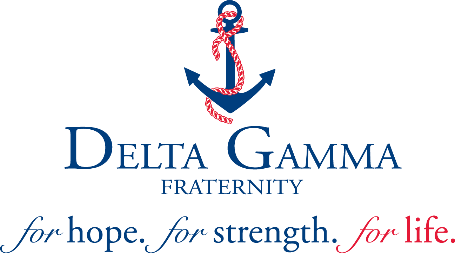 Recommendation FormThis form is for use by members of Delta Gamma only. Please contact the collegiate recruitment specialist at Executive Offices at 614-481-8169 or at Recommendations@deltagamma.org with any questions. Voluntary Recommendation Form      Requested Recommendation Form      Information Only FormFor       Chapter of Delta Gamma at                             (chapter)                                                   (college/university)CANDIDATE INFORMATIONName of potential member:      Home address:      Email:           Phone:      Entering recruitment as:       Freshman      Sophomore      Junior      Senior     Age:      High School:       High School City/State:      GPA:       on a scale of                 SAT score:           ACT score:                Class rank:       out of      FAMILY INFORMATIONParent/Guardian name:           Fraternity/Sorority:           College/University:      Address (if different from above):      Parent/Guardian name:           Fraternity/Sorority:           College/University:      Address (if different from above):      LEGACY INFORMATION (Delta Gamma mother/stepmother, grandmother, sister/stepsister)Delta Gamma Mother:           Chapter of Initiation:           Contact Information:      Delta Gamma Grandmother:           Chapter of Initiation:           Contact Information:        Delta Gamma Sister:           Chapter of Initiation:           Contact Information:       Other Delta Gamma relatives:      Other sorority influences:       ADDITIONAL CANDIDATE INFORMATIONPlease provide your evaluation of the potential member, relating her qualifications to Article II of the Delta Gamma Constitution. Check all boxes that apply. You may add comments or attach a separate sheet with more details.Friendship Supportive    Loyal    Dependable/Trustworthy    Other:      Education Honor Student, Advanced Placement courses    National Honor Society, scholarships    Internships, job shadowing, tutor Other:      Cultural Interests Student organizations    Musical or artistic involvement    Athletic teams    Leadership positions      Other:      Social Responsibility  Community volunteer    Service experiences/mission trips    Jobs/summer work    Other:      Qualities of Character Personable/congenial    Motivated to succeed    Displays integrity    Other:      Comments and additional information:      The potential member might enjoy talking about these topics during recruitment:      This form has been completed by:Submitter name:      Chapter of Initiation:            I am an:  Alumna     CollegianEmail:           Phone number:      Home address:        I have known the potential member for       years and/or the potential member’s family for       years.or I do not personally know the potential member; I acquired information from      . I endorse this potential member with the understanding that she may become a new member of Delta Gamma.or I do not wish to endorse this potential member. I understand that I may be contacted by a chapter adviser. Please check box if additional information is attached. I am in good standing and current with my per capita alumnae dues.